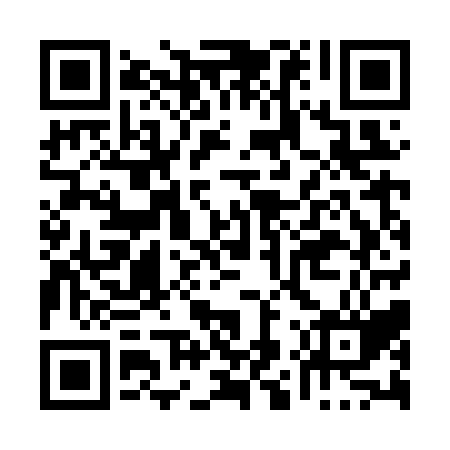 Prayer times for Le Camp-Johnson, Quebec, CanadaMon 1 Jul 2024 - Wed 31 Jul 2024High Latitude Method: Angle Based RulePrayer Calculation Method: Islamic Society of North AmericaAsar Calculation Method: HanafiPrayer times provided by https://www.salahtimes.comDateDayFajrSunriseDhuhrAsrMaghribIsha1Mon2:244:2212:255:558:2810:272Tue2:244:2312:255:558:2810:273Wed2:244:2312:265:558:2810:264Thu2:254:2412:265:558:2710:265Fri2:254:2512:265:558:2710:266Sat2:264:2612:265:558:2610:267Sun2:264:2612:265:558:2610:268Mon2:274:2712:265:548:2510:269Tue2:274:2812:275:548:2410:2510Wed2:284:2912:275:548:2410:2511Thu2:284:3012:275:538:2310:2512Fri2:294:3112:275:538:2210:2413Sat2:294:3212:275:538:2110:2414Sun2:304:3312:275:528:2110:2415Mon2:314:3412:275:528:2010:2316Tue2:314:3512:275:518:1910:2317Wed2:324:3612:275:518:1810:2318Thu2:324:3812:275:508:1710:2219Fri2:334:3912:285:508:1610:2120Sat2:354:4012:285:498:1510:1921Sun2:374:4112:285:498:1410:1722Mon2:394:4212:285:488:1210:1523Tue2:414:4412:285:478:1110:1324Wed2:444:4512:285:478:1010:1125Thu2:464:4612:285:468:0910:0826Fri2:484:4712:285:458:0810:0627Sat2:504:4912:285:448:0610:0428Sun2:534:5012:285:448:0510:0229Mon2:554:5112:285:438:039:5930Tue2:574:5212:285:428:029:5731Wed2:594:5412:285:418:019:55